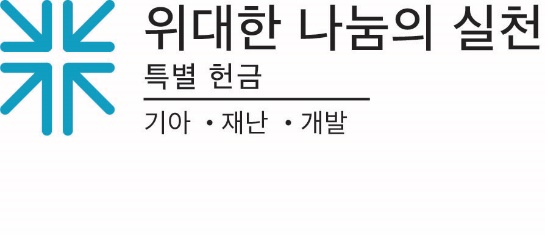 선교 활동 보고목적을 가진 리더십말라위의 여성들은 가족을 부양하기 위해 농사부터 소규모 사업 운영까지 무엇이든 하는 데 익숙합니다. 이렇게 씩씩한 말라위 여성 중 한 명인 티넨엔지 칼람바에게도 열대성 사이클론 프레디는 혹독한 시험대였습니다. 2023년 3월의 엄청난 폭풍이 말라위 전역의 수많은 사람들의 생명과 생계를 앗아갔을 때, 그녀는 카수페 여성 베이커리 및 가치 증진 센터(말라위 카수페 사역의 프로젝트)에서 모범적인 리더로 인정받고 있었습니다.이 사이클론이 야기한 상황은 두 번의 사별을 겪은 42세 여성이 2022년 장로교 기아 프로그램의 기금 지원을 받아 처음 이 빵집을 시작했을 때 상상했던 희망찬 미래는 분명 아니었습니다. 카수페 지역에는 영양가 있고 건강한 먹거리가 부족했는데, 이 빵집은 이러한 문제를 해결하기 위해 여성들이 다양한 제빵 제품과 농산물을 생산하고 판매하도록 계획되었습니다. 또 이 빵집은 지역 여성들을 제빵사로 고용했고, 사이클론이 닥치기 전에는 지역 농부들의 생산량을 늘리고 지역 경제를 강화하는 데 기여했습니다.티넨엔지의 충실한 리더십 덕분에 카수페 여성 베이커리는 사이클론에서도 살아남을 수 있었습니다. 또한 이는 장로교 기아 퇴치 프로그램(PHP)의 보조금 덕분이기도 합니다. 이 보조금은 '위대한 나눔의 실천 특별헌금'으로 조성되었으며,  이 덕에 카수페 지역 사역의 인도주의적 지원 활동이 중단없이 계속될 수 있었습니다.75년 동안 전 세계의 어려움에 처한 이웃을 돕고자 하는 헌금의 취지는 변함없이 유지되어 미국장로교를 비롯한 다른 기독교 교단들이 하나님의 사랑을 나눌 수 있는 실질적인 방법을 제공하고 있습니다. 위대한 나눔의 실천 특별 헌금'은 미국장로교 재난 지원 프로그램과 미국장로교 인적 자원 개발 위원회'의 사역도 지원하고 있습니다.장로교 기아 퇴치 프로그램과 카수페 사역 간의 협력 관계는 주로 축산업을 통해 미망인 가정과 기타 취약 계층의 영양 문제를 해결하는 데 기여합니다. 많은 가정이 사이클론의 영향으로 받은 피해 뿐만 아니라 HIV/AIDS으로 인해 심각한 상황에 처해 있습니다. HIV/AIDS 감염 때문에 많은 가정에 미망인이 생겨났습니다. 카수페 사역은 이들과 함께 일하면 자립이 어려운 지역을 지원하는 데 도움이 된다는 사실을 발견했습니다. 카수페 사역의 전무 이사인 플레처 파도코 박사는 "저는 사람들에게 직접 기부할 수 있는 방법으로 '위대한 나눔의 실천 특별 헌금'을 권장합니다"라고 말했습니다. "말라위 국민은 여러분의 아낌없는 기부의 수혜자입니다. 저희는 기부자들에게 정말 감사하고 있습니다." 말라위의 비정부 기독교 단체와 협력하여 개발한 프로그램과 프로젝트를 통해 대물림되는 가난을 막고, 예방 가능한 질병, 즉 HIV/AIDS를 퇴치하는 것이 파도코 박사의 장기적인 목표입니다. 우리가 함께 헌금을 드림으로써, 우리는 말라위와 같은 다른 국가와 바로 이곳 미국의 사람들의 삶에 변화를 가져올 수 있습니다.  관대한 마음으로 '위대한 나눔의 실천 특별 헌금'에 기부해 주십시오. 우리 모두가 조금씩 모으면, 큰 힘이 됩니다!기도합시다.긍휼과 은혜의 하나님, 하나님께서 사랑하시는 전 세계의 모든 사람들과 우리가 가진 것을 나누도록 도와 주소서. 경제적 어려움, 자연 재해, 건강 문제에 직면한 사람들과 특별한 방법으로 함께해 주소서. 주님의 무한한 은혜의 증인으로서 우리가 드린 헌금이 그들의 삶을 회복시키도록 기도합니다.  그리스도의 이름으로 기도 드렸습니다.  아멘.